Acceso (acceso.ku.edu)Unidad 5, AlmanaqueLas pupusas y la reinserción en El SalvadorInternos del Penal La Esperanza realizan tareas productivas en programa Yo Cambio00:00El programa penitenciario de reinserción00:02social Yo Cambio, continúa transformando00:04vidas al interior del centro penal La00:07Esperanza: veamos. Entrevistado 1: La verdad, sí nos gusta bastante. 00:11Sí, nosotros a veces no quisiéramos irnos para allá afuera, quisiéramos trabajar aquí.00:16Reportera: Una segunda oportunidad en la vida es posible para00:18los privados de libertad, gracias al00:20programa penitenciario de reinserción00:22social Yo Cambio, que les permite00:24desarrollar capacidades en diferentes00:26oficios como corte y confección, pintura, 00:29panadería y pastelería, entre otros. 00:32Este joven que pasará los próximos 1900:35años en prisión, es uno de los00:37favorecidos con este programa que le00:39brindará la oportunidad de reinsertarse00:41a la vida productiva al cumplir su00:43condena [ruido de la batidora]00:47Entrevistado 2: Una gran oportunidad que se nos ha dado, porque00:50cosas que no teníamos que hacer allá00:53afuera la venimos a hacer aquí y00:55aprendemos bastante, la verdad. Aparte del trabajo00:58nos incorporamos a un programa Yo Cambio.01:00Hay dos turnos: uno en la mañana y uno en la01:03tarde.  Yo el turno que tengo es el de la01:05mañana y estudio en la tarde. Es una01:08oportunidad que nos están dando a nosotros.01:09Y aparte de eso, son beneficios que nos01:12favorecen a nosotros. La verdad yo lo veo01:15bien, así que favorece no sólo a mí sino01:17que a todos y a nuestra familia. He01:20aprendido a hacer repostería, 01:25galleta, pan milhoja...01:29de toda variedad de pan que existe aquí01:32adentro y afuera.01:34Todo el pan que se hace allá afuera se hace aquí01:35también adentro. La verdad es que no hay01:39escasez de material, siempre01:41el gobierno01:44lo ha entregado.01:46Y nos ayuda bastante para que nosotros evitemos01:49el ocio carcelario. Reportera: Las horas ociosas en01:53el penal La Esperanza, conocido como01:54Mariona en Mexicanos, se convirtieron en01:57oportunidades para aprender oficios y01:59mantener ocupados a los internos,02:01realizando tareas que incluso nunca02:03llegaron a imaginar, como la de elaborar02:06tortillas. Entrevistado 2: No, no, no, nunca me lo imaginé y...02:10aprendimos acá a hacer (por cierto que02:13fue de las primeras cosas que aprendí a02:14hacer cuando vine acá a la cocina)02:15pupusas y tortilla. Y gracias a Dios nos02:19ha funcionado bien02:21y hemos salido adelante aquí. Esperamos pues,02:23que nos den la oportunidad de salir y02:26algún día Dios,02:29por cierto que nos dé la oportunidad de02:31salir,02:32ya a cambiar de mente. Ya no vamos con la02:35misma idea de salir a hacer lo malo o02:38pensar diferente, porque acá en realidad02:40como se conocía allá afuera el penal de02:43Mariona, es totalmente diferente a como02:45es ahora. Reportera: Este programa modelo permite a02:47los internos en fase de confianza gozar02:49de beneficios establecidos en la ley, y02:52se busca ampliarlo a otros centros de02:54reclusión.02:56Entrevistado 3: Es decir, hay una cantidad de02:58instituciones con quienes estamos03:00desarrollando trabajo de utilidad03:01pública, principalmente lo relacionado a03:04las reparaciones, trabajos de albañilería,03:07electricidad, reparaciones de techos. Con03:11la alcaldía tenemos los programas de03:13limpieza de tragantes, limpieza de calles,03:14reparaciones y rehabilitaciones de03:18áreas verdes o áreas de uso social.03:23Reportera: El modelo Yo Cambio ha permitido que los03:26internos realicen tareas comunitarias03:27como la intervención en centros03:29escolares, que gracias al trabajo de03:32estos salvadoreños, lucen en mejores03:34condiciones; así como el mejoramiento de03:36calles, limpieza de playas, ríos y03:38quebradas, entre otras tareas de gran03:40beneficio para la sociedad.This work is licensed under a 
Creative Commons Attribution-NonCommercial 4.0 International License.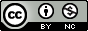 